Fill in the table below to find out (start at 10 cheers and work up and down). Plot the points on the grid below. Draw a line of best fit.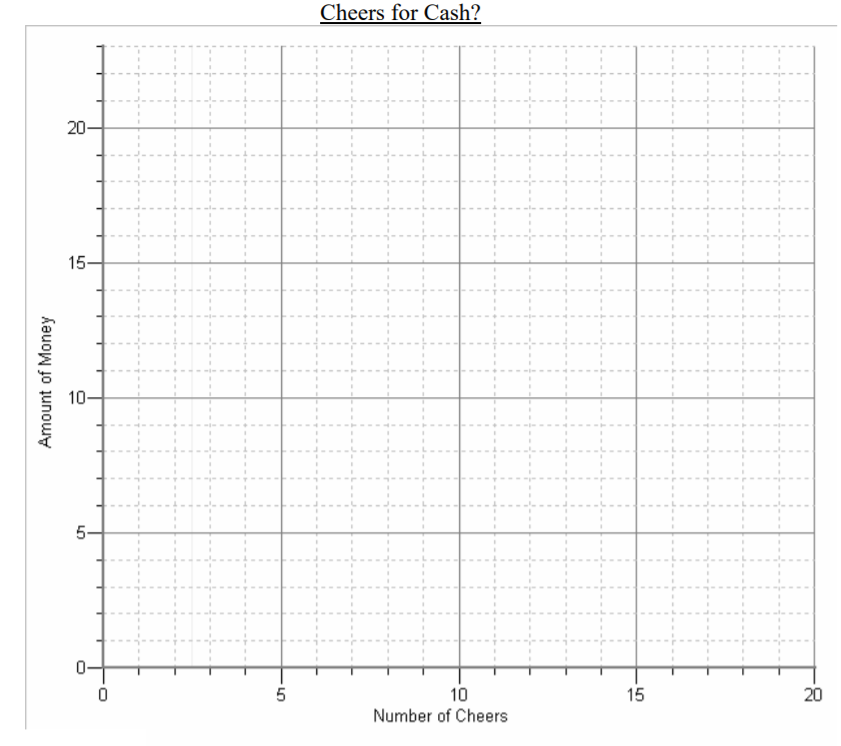 Conclusion:The maximum money of ______ is paid when you do _____ math cheers. This point on the graph is called ____________ . In the table of values, the 1st differences are _____________, 2nd differences are _________. Thinking: Describe the trends in the graph and state when would you stop cheering? EXAMPLE 1: Which models represent quadratic relations?THINKINGDetermine if the graph shown represents a quadratic relation or not. Show/explain how you got your answer.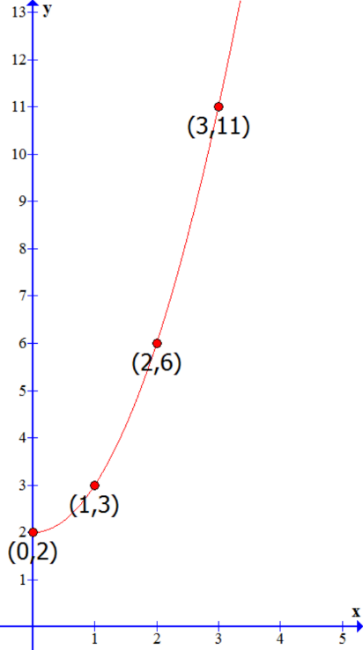 Congratulations! You have made it to the math cheerleading team. Just imagine a group of dedicated mathletes spreading the cheer of math throughout the school! The best part about being on the math cheerleading team is that you get paid… per cheer! Of course, since the team is a MATH team, it takes a bit of calculating to figure out how much you get paid.Here’s what the coach told you:If you do 10 cheers, you get paid $2 per cheer (NOT BAD!)You will get 10¢ less per cheer for every cheer over 10 cheers,but you will get 10¢ more per cheer for every cheer under 10 cheers.The question going around the team is “How many cheers do we need to do in order to get the most money?”Number of CheersPrice per CheerTotal Money Paid(1st x 2nd columns)1st differences2nddifferences7$2.308$2.10 + 10¢ = $2.209$2.00 + 10¢ = $2.1010$2.0010 x $2.00 = $20.0011$2.00 - 10¢ = $1.9012$1.90 - 10¢ = $1.801314151617181920QUADRATIC MODELSRepresent quantities that are ___________ which do not have a _________ rate of changeIn a table of values, the ____________ differences are equalThe graph is a curve called a ___________________________The equation has a degree of ______ and is written in the form _______________ where _______________________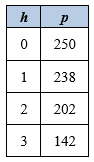 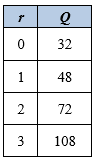 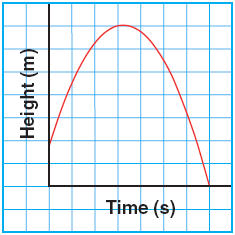 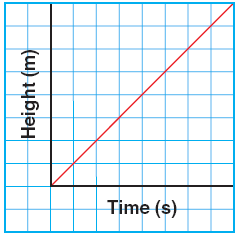 e) f) 